Français II						Je m'appelle____________________Unité 6BLes vêtementsRépondez dans une phrase complète et très détaillée.Qu'est-ce que tu portes....1.  Qu'est-ce que tu portes aujourd'hui? (Be extremely detailed.)________________________________________________________________________2.  Qu'est-ce que tu portes quand il fait froid et tu veux faire du ski?________________________________________________________________________3.  Qu'est-ce que tu portes à la plage (beach) en été et tu veux nager?________________________________________________________________________4.  Qu'est-ce que les garçons portent à Homecoming?________________________________________________________________________5.  Qu'est-ce que les filles portent à Homecoming?________________________________________________________________________6.  Qu'est-ce qu'on porte pour jouer au foot?________________________________________________________________________7.  Qu'est-ce qu'on porte quand il pleut?________________________________________________________________________8.  Est-ce que tu portes des lunettes ou des verres de contact?________________________________________________________________________9.  De quelle couleur est ton sac à dos (ou ton sac à main)?________________________________________________________________________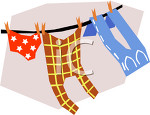 